Medical Acupuncture for Physicians Application Form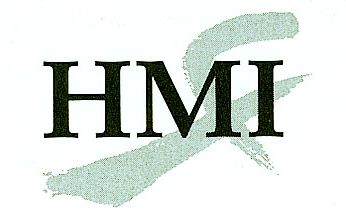 Bolger Conference Center, Potomac, MD
Introductory Weekend:  16 - 20 April 2015 
Clinical I:  9 - 14 July 2015
Clinical II:  16 - 20 September 2015Complete this form onscreen and print it.  Return it with all the required documents by mail OR fax to:	Helms Medical Institute
	2520 Milvia Street
	Berkeley, CA 94704
	Fax: 510-649-8692
The following documents are required to process your application:Completed application formRésumé / CVPhotocopy or scan of current medical licenseStatement of plans (Military applicants:  In your statement, please confirm your base command's endorsement of your training and an acupuncture-friendly clinical setting.)	First	Initial	LastSex:	 Female	 Male	Month	Day	Year	MD, DO, other	Street address only, no P.O. boxesPlease use the format 555-555-5555.Military applicants only:	mm       yyPathway:	Pain Management		Primary CareOptions for Tuition:	300-hour CME course: $11,000 ($11,500 after 15 March 2015)	Full-time Resident or Fellow: $9,000 ($9,300 after 15 March 2015)
Note:  You must be a full-time resident or fellow through the conclusion of the course.Payment:If paying with a check, make it payable to Helms Medical Institute.	Discover, MasterCard, or Visa only. No spaces.	mm	yyAll training activities will take place at the Bolger Conference Center, Potomac, MD. You are requested to lodge at the hotel where group rates have been arranged.  A conference day use fee of $75 per day is required of participants who choose to stay elsewhere or room with another course participant.  For additional information about this course, call 510–649–8488 or e-mail MAFP@HMIeducation.com.  Name:DOB://Degree:State Issuing Medical License:Medical License #:Specialty:Home E-mail:PreferredWork E-mail:PreferredStreet:City:State:Zip:_  Work Phone:Home Phone:Cell Phone:Fax:Service Branch:Service Branch:Rank:Date your current tour of duty ends:/Card Number:Exp. Date:/Cardholder’s Name:Authorizing Signature: